                                      ПРОЕКТ                            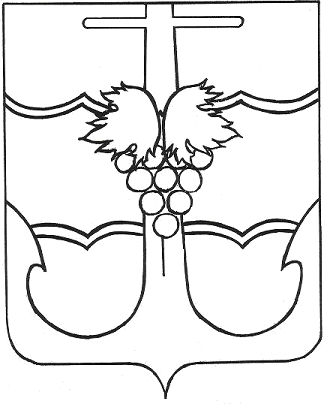 СОВЕТ МУНИЦИПАЛЬНОГО ОБРАЗОВАНИЯТЕМРЮКСКИЙ РАЙОНР Е Ш Е Н И Е №         сессия                                                                                                   VII созыва «     » декабря  2023 года                            			                             г. ТемрюкО внесении изменений в решение LVI сессии Совета муниципального образования Темрюкский район V созыва от 23 октября 2013 г. № 588«О создании муниципального дорожного фонда муниципального образования Темрюкский район и утверждения порядка формирования и использования бюджетных ассигнований муниципального дорожного фонда муниципального образования Темрюкский район» В соответствии с пунктом 5 статьи 179.4 Бюджетного кодекса Российской Федерации, пунктом 5 части 1 статьи 15 Федерального закона от                                        6 октября 2003 г. № 131-ФЗ «Об общих принципах организации местного самоуправления в Российской Федерации» Совет муниципального образования Темрюкский район р е ш и л:1. Внести в решение Совета муниципального образования Темрюкский район от 23 октября 2013 г. № 588 «О создании муниципального дорожного фонда муниципального образования Темрюкский район и утверждения порядка формирования и использования бюджетных ассигнований муниципального дорожного фонда муниципального образования Темрюкский район» следующие изменения:1) в пункте 2 приложения к решению абзац двенадцатый изложить в следующей редакции:«государственной пошлины по делам, рассматриваемым в судах общей юрисдикции, мировыми судьями (за исключением Верховного суда Российской Федерации) (государственной пошлины, уплачиваемой при обращении в суды) в размере 65%»;2) пункт 2 приложения к решению дополнить абзацами тринадцатым и четырнадцатым:«доходов, получаемых в виде арендной платы за земельные участки, государственная собственность на которые не разграничена, а также средства от продажи права на заключение договоров аренды указанных земельных участков в размере 77,7% от суммы данных доходов, зачисляемых в бюджет муниципального образования Темрюкский район;доходов, получаемых в виде арендной платы, а также средства от продажи права на заключение договоров аренды за земли, находящиеся в собственности муниципальных районов (за исключением земельных участков муниципальных бюджетных и автономных учреждений) в размере 77,7%.».2. Положения подпункта 1 пункта 1 настоящего Решения применяются к правоотношениям, возникающим при рассмотрении и утверждении бюджета муниципального образования Темрюкский район на 2024 год и на плановый период 2025 и 2026 годов, в части касающейся бюджета на плановый период 2025 и 2026 годов.3. Положения подпункта 2 пункта 1 настоящего Решения применяются к правоотношениям, возникающим при рассмотрении и утверждении бюджета муниципального образования Темрюкский район на 2024 год и на плановый период 2025 и 2026 годов, в части касающейся бюджета на 2024 год.4. Официально опубликовать настоящее решение в периодическом печатном издании газете Темрюкского района «Тамань» и официально опубликовать (разместить) на официальном сайте муниципального образования Темрюкский район в информационно-телекоммуникационной сети «Интернет».5. Контроль за выполнением данного решения возложить на заместителя главы муниципального образования Темрюкский район Лулудова С.И. и постоянную комиссию Совета муниципального образования Темрюкский район по вопросам экономики, бюджета, финансов, налогов и распоряжению муниципальной собственностью (Воропаева Н.Н.).6. Решение «О внесении изменений в решение LVI сессии Совета муниципального образования Темрюкский район V созыва от                                           23 октября 2013 г. № 588 «О создании муниципального дорожного фонда муниципального образования Темрюкский район и утверждения порядка формирования и использования бюджетных ассигнований муниципального дорожного фонда муниципального образования Темрюкский район» вступает в силу после его официального опубликования и применяется к правоотношениям, возникающим при рассмотрении и утверждении бюджета муниципального образования Темрюкский район на 2024 год и на плановый период 2025 и 2026 годов.Глава                                                                           Председатель Совета                                       муниципального образования	                        муниципального образованияТемрюкский район                                                    Темрюкский район                         __________________Ф.В. Бабенков                         ______________С.И. Чмулева                                       «    » ___________ 2023 года                                     «    » ___________ 2023 года